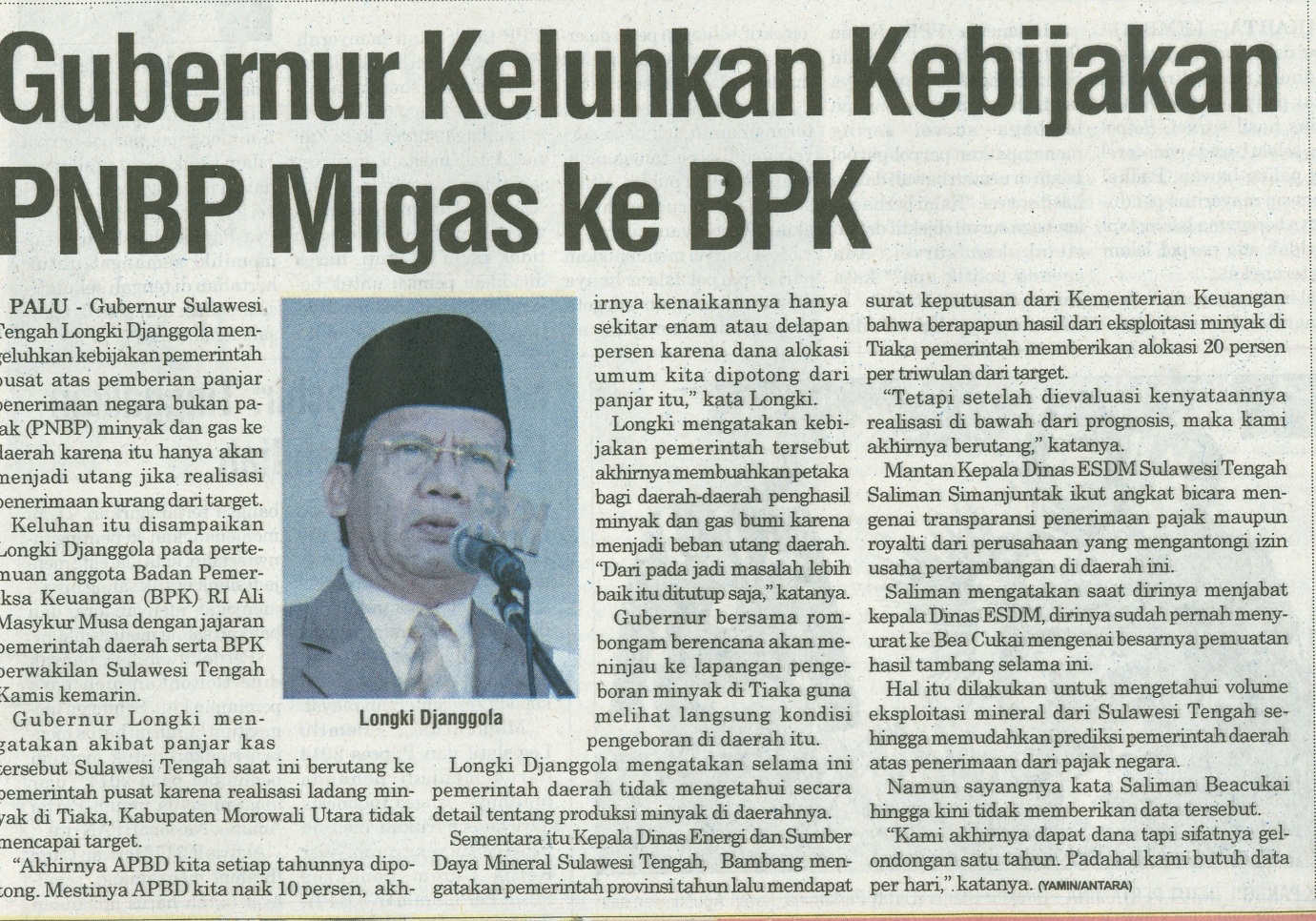 Harian	:Media AlkhairaatHari, tanggal:Jum’at, 08 November 2013Keterangan:Entitas:BPK